The Epic JourneyTake a few moments to imagine this program as an epic journey… a trilogy of movies or a play in three acts.  Prepare to give your “pitch” to a producer!  Feel free to storyboard, draft a plot outline, or create a skit.  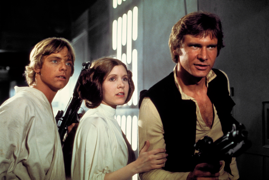 Act 1:Who are the protagonists?  What are they like at the beginning?What adventures and experiences do they have?Who do they meet that impacts them?What other forces or experiences cause them to change?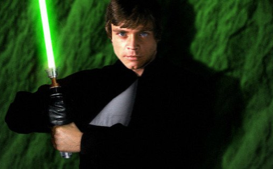 Act 2:How have they changed in their thinking and behavior?What is their new mission?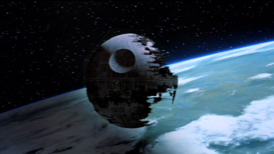 Act 3:How is the universe different now?What does “happily ever after” look like?(Tip:  You can start at any point in the story – feel free to visualize Act 3 and work backward!)Example:“In Act 1 we meet our protagonists: a passionate committed political activist, an irreverent rogue, and an impulsive, sheltered kid who get accidentally pulled into a political uprising.  Meet wise mentors, they do, who provide hands-on training to help see a new perspective and build new skills.  They come face to face with some dark (helmeted) personal family baggage, and they are asked to take big risks for a bigger cause.  In Act 2, they have had success and recognized their bigger potential.  Now they are committed, strategic devotees to the cause.  They have new skills that allow them to overcome Jabba-the-Hut sized obstacles.  Some calloused hearts have softened, and others have found their strength.  They have moved from individuals to a trusting family.  Now they are dedicated to using their new way of thinking to take down an oppressive system, and working hard at it!In Act 3, they are able to heal broken families, take down the Empire, and bring back the Force to the universe!  Planets flourish, people are free, and they live happily ever after!”